Cut-up and match these famous British Muslims with their names and occupations.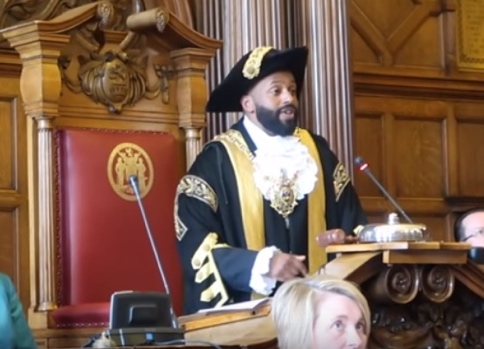 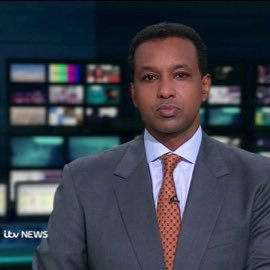 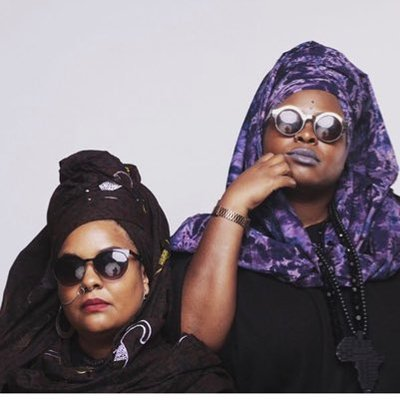 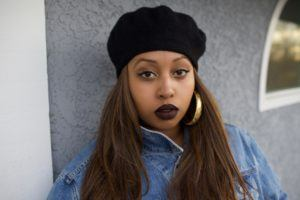 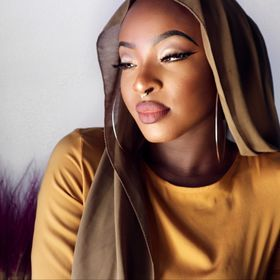 Warshan ShireZainab HassanPoetic PilgrimageRageh OmerMagid MagidAnswers   Mo Farah        Athlete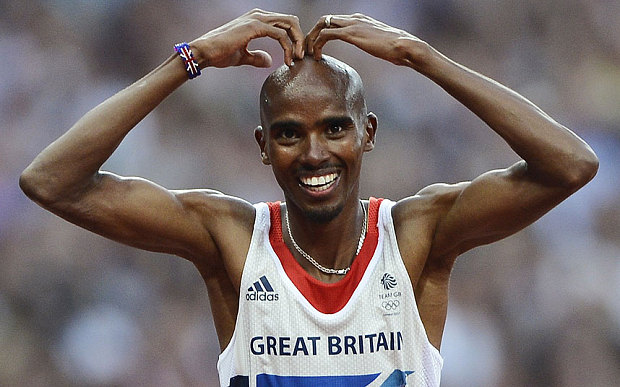    Rageh Omar        Newsreader / jounalist       Poetic Pilgrimage Hip-hop / rappers    Warsan Shire       Poet    Zainab Hassan       Instagram Make-up artist              Magid Magid         Mayor of Sheffield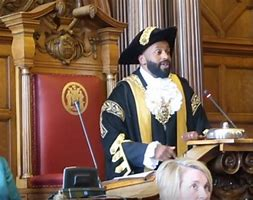  Zeinab Badawi         Jounalist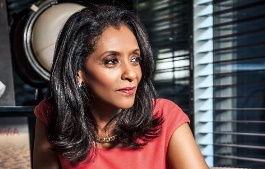 AthleteMayor of SheffieldPoetHip hop rapperInstagram Make-up Artist